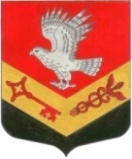 МУНИЦИПАЛЬНОЕ ОБРАЗОВАНИЕ«ЗАНЕВСКОЕ ГОРОДСКОЕ ПОСЕЛЕНИЕ»ВСЕВОЛОЖСКОГО МУНИЦИПАЛЬНОГО РАЙОНАЛЕНИНГРАДСКОЙ ОБЛАСТИСОВЕТ ДЕПУТАТОВ ЧЕТВЕРТОГО СОЗЫВАРЕШЕНИЕ20.12.2022 года										№ 62гп.Янино-1О досрочном прекращенииполномочий депутата советадепутатов МО «Заневскоегородское поселение»В соответствии с пунктом 10 статьи 40 Федерального закона Российской Федерации от 06.10.2003 № 131-ФЗ «Об общих принципах организации местного самоуправления в Российской Федерации», статьей 24 Устава муниципального образования «Заневское городское поселение» Всеволожского муниципального района Ленинградской области совет депутатов принялРЕШЕНИЕ:В связи со смертью прекратить досрочно полномочия депутата по Заневскому пятимандатному избирательному округу № 4 Гуреева Владимира Сергеевича с 04.11.2022.Настоящее решение представить в территориальную избирательную комиссию Всеволожского муниципального района Ленинградской области.Настоящее решение вступает в силу с момента подписания.Настоящее решение опубликовать в газете «Заневский вестник».Контроль за исполнением настоящего решения возложить на главу муниципального образования.Глава муниципального образования				В.Е. Кондратьев